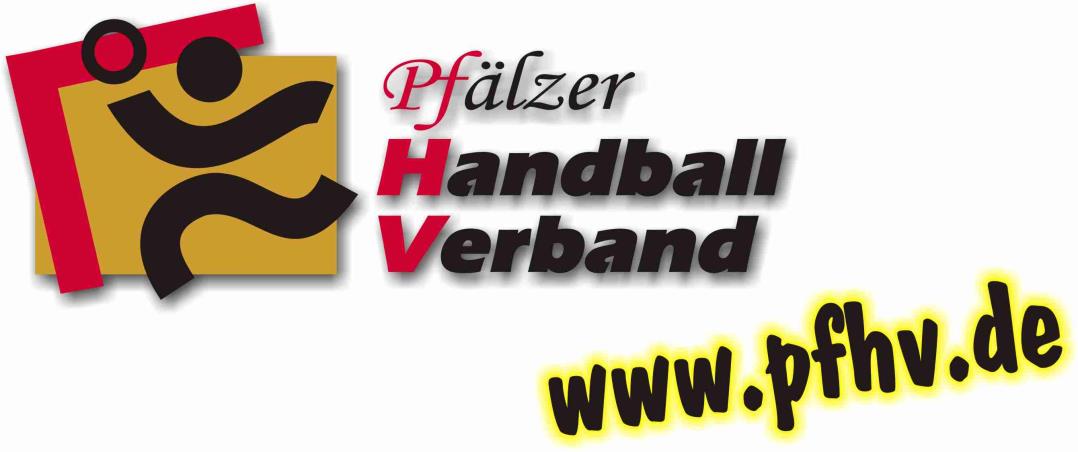 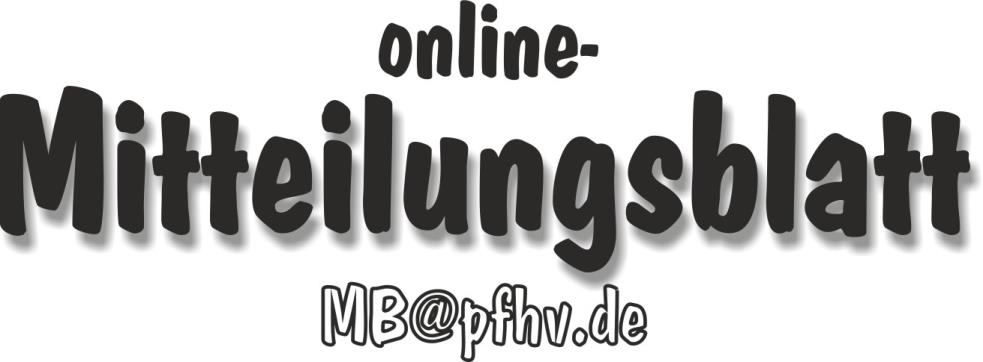 Nummer 16Stand: 21.04.2016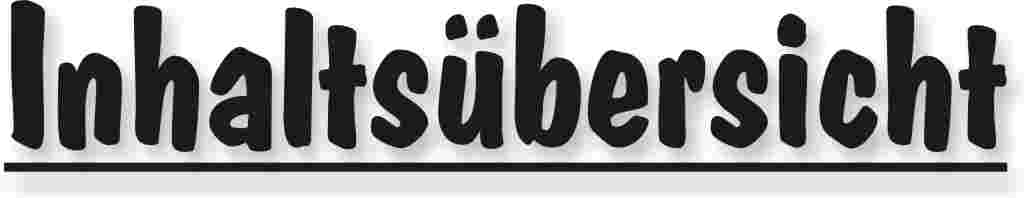 Halten Sie die Strg-Taste gedrückt und klicken in der Übersicht auf die gewünschte Seitenzahl, danach gelangen Sie direkt zur entsprechende Stelle im word-Dokument.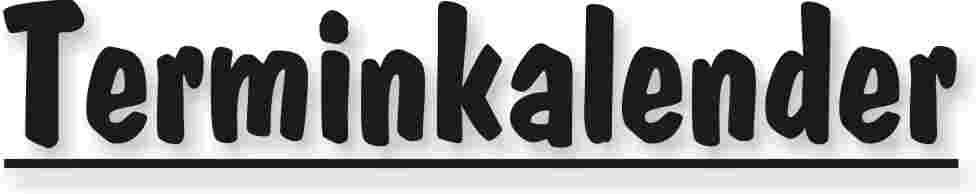 Der komplette Terminkalender kann auf der PfHV-Homepage eingesehen werden:http://www.pfhv.de/index.php/service/terminkalender 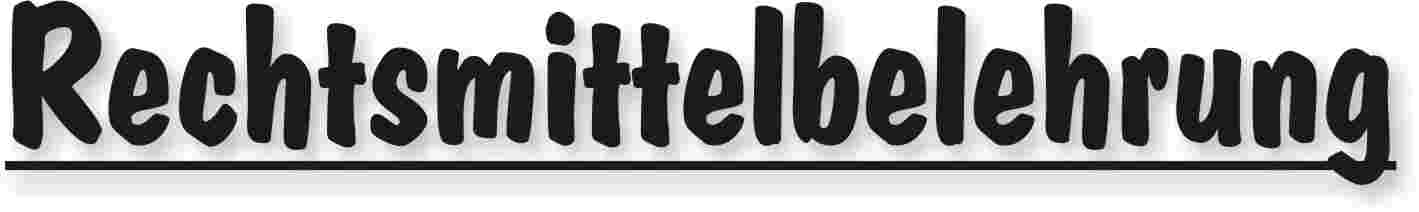 Gegen alle Sportinstanzenbescheide ist innerhalb von 14 Tagen nach Zustellung gebührenfreier doch kostenpflichtiger Einspruch zum Vorsitzenden des VSG möglich [maßgebend ist nach § 42 RO grundsätzlich das Datum des Poststempels. Der Zugang gilt am dritten Tag nach der Aufgabe als erfolgt: bei Veröffentlichung im MB gilt er mit dem dritten Tage nach der Veröffentlichung als bewirkt].Gegen Urteile des VSG ist innerhalb von 14 Tagen nach Zustellung [maßg. siehe 1.] Berufung zum VG-Vorsitzenden möglich.Gegen Urteile des Verbandsgerichtes ist innerhalb von 14 Tagen nach Zustellung [maßg.s.1.] Revision zum Vorsitzenden des DHB-Bundesgerichtes, Herrn Dr. Hans-Jörg Korte, Eickhorstweg 43, 32427 Minden möglich. Innerhalb dieser Frist sind darüber hinaus die Einzahlung der Revisionsgebühr in Höhe von EUR 500,00 und eines Auslagenvorschusses in Höhe von EUR 400,00 beim DHB nachzuweisen. Auf die weiteren Formvorschriften aus § 37 RO DHB wird ausdrücklich hingewiesen.Für alle Einsprüche, Berufungen und Revisionen gilt....Die entsprechenden Schriften sind von einem Vorstandsmitglied und dem Abteilungsleiter zu unterzeichnen. Name und Funktion des jeweiligen Unterzeichnenden müssen in Druckschrift vermerkt sein. Sie müssen einen Antrag enthalten, der eine durchführbare Entscheidung ermöglicht. Der Nachweis über die Einzahlung von Gebühr und Auslagenvorschuss ist beizufügen. Die §§ 37 ff. RO sind zu beachten.Einsprüche gegen Entscheidungen der Sportinstanzen  -  EUR 0,00 Rechtsbehelfe zum PfHV-VSG  -  EUR 26,00Berufung zum PfHV-VG  -  EUR 50,00Revision zum BG DHB:     EUR 500,00 und EUR 400,00 Auslagenvorschuss = EUR 900,00 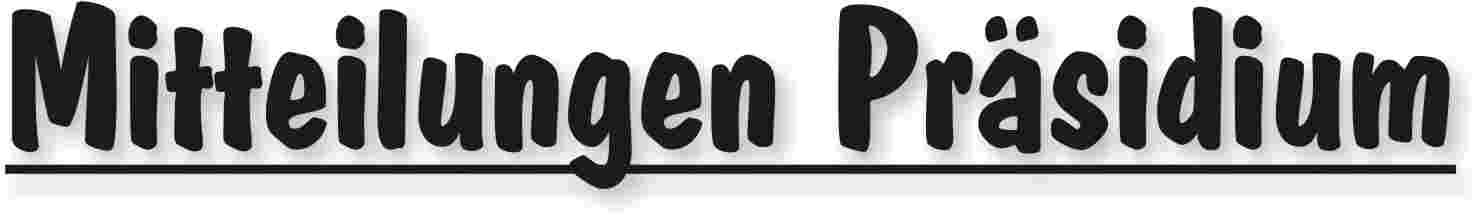 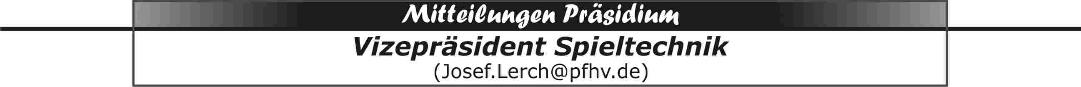 Meldetermine30.4.2016: Meldung zur OLM/F RPS für alle anderen Mannschaften (auch evtl. Absteiger aus der 3. Liga)30.4.2016: Meldung zur Saison 2016/17 für alle PfHV-Mannschaften. Der Online-Meldebogen ist inzwischen auf der PfHV-Homepage platziert.13.5.2016: Jugendbundesliga15.5.2016: Meldung Schiedsrichter und Mitarbeiter für die Saison 2016/1730.6.2016: Meldung zur JOL/RPSSchulungen für den elektronischen SpielberichtFür alle Vereine die in der Saison 2016/17 in der Pfalzliga M/F und Verbandsliga M/F spielen, oder evtl. spielen, bieten wir im Zeitraum vom 19.4. bis 7.5.2016 Theorie-Schulungen am 15.4./19.4./20.4./21.4./22.4./25.4./26.4./28.4./29.4./30.4./2.5. und 3.5.2016 an. Alle Schulungen finden in der Pfalzhalle in Haßloch statt. Pro Mannschaft werden vier Personen zur Schulung zugelassen. Zu den Schulungen ist ein Laptop (Betriebssystem Windows 7 aufwärts, Bildschirmgröße mindestens 13,3 Zoll) mit externer Maus (Empfehlung) mitzubringen. Für die Anmeldung ist ein Onlineformular auf der PfHV-Homepage eingestellt. Die angemeldeten Teilnehmer bekommen die Schulungsunterlagen per Mail zur Verfügung gestellt. Praktische Schulungen werden dann im Anschluss daran anlässlich der Jugend-Qualifikationsspiele angeboten. Nähere Informationen unter www.pfhv/Schiedsrichter/Zeitnehmer/ElektronischerSpielbericht/Anmeldung zur ESB-Schulung.Von den derzeitigen Pfalz- und Verbandsligavereinen Männer/Frauen haben bisher Assenheim/Dannstadt, Bobenheim-Roxheim, Dahn, Frankenthal, Friesenheim, Göllheim/Eisenberg, Heiligenstein, Kandel, Kirrweiler, KL-Dansenberg, Landau/Land, Mutterstadt, Neuhofen, Oggersheim, Rodalben, Speyer, Thaleischweiler, Waldsee, Wörth noch keine Teilnehmer gemeldet.Kaderlisten im SIS – VereinswebALLE Vereine, welche ab der kommenden Saison am Spielbetrieb der Spielklassen Pfalzliga Männer + FrauenVerbandsliga Männer + Frauen- in denen der Elektronische Spielbericht (kurz: ESB) eingeführt wird – teilnehmen, müssen sich mit der Pflege der Adressen und Kader(listen) im SIS – Vereinsweb beschäftigen.Die Kaderlisten müssen spätestens zum Rundenbeginn angelegt und den teilnehmenden Mannschaften zugeordnet sein!!!Eine Kaderliste besteht aus den Spielerdaten (Spielername, Passnummer, etc.) und wird einer Mannschaft zugeordnet. Über diese Zuordnung werden dann die Spieler in den ESB geladen. Es sollten max. 20 Spieler einem Kader zugeordnet werden!Weitere Infos (Präsentationen/Anleitungen) zu den ThemenElektronischer SpielberichtVereinsweb AdressenVereinsweb Kaderlistestehen unter http://www.pfhv.de/index.php/Ausbildung zur Verfügung.Festspielen ab 1.7.2016Das DHB-Präsidium hat in seiner Sitzung am 2.4.2016 beschlossen den § 55 SpO (Einschränkung des Spielrechts) nochmals zu ändern. Die neue Fassung, über die der DHB-Bundesrat (Vertreter der Landesverbände) am 21.5.2016 entscheiden muss, lautet nun wie folgt:„Für Vereine mit mehreren Mannschaften in derselben Altersklasse wird das Spielrecht der Spieler in Meisterschaftsspielen des Vereins in der Weise eingeschränkt, dass ein Spieler nach der Teilnahme an zwei aufeinanderfolgenden Spielen der höheren Mannschaft für die niedrigere Mannschaft erst wieder teilnahmeberechtigt wird, wenn zwei weitere Meisterschaftsspiele der höheren Mannschaft ausgetragen worden sind, bzw. nach der letzten Teilnahme an einem Meisterschaftsspiel der höheren Mannschaft ein Zeitraum von vier Wochen verstrichen ist. Das Spielrecht von Spielern wird bis zum Ende des Spieljahres, in dem sie ihr 23. Lebensjahr vollenden, in den Mannschaften der Bundesligen (Erwachsenenbereich) und dritten Ligen nicht eingeschränkt, wenn ihr Einsatz ausschließlich in diesen Ligen erfolgt.“Inzwischen hat der DHB mitgeteilt, dass die Verbände für den von ihnen geleiteten Spielbetrieb abweichende Regelungen erlassen können.Alle Auskünfte die ich bisher in Sachen Festspielen nach der neuen SpO gegeben habe, wären damit wieder hinfällig. Mit diesem Thema wird man sich noch eingehend beschäftigen müssen, besonders im Hinblick auf die Mannschaftsmeldungen.Josef LerchVizepräsident Spielbetrieb|Josef Lerch|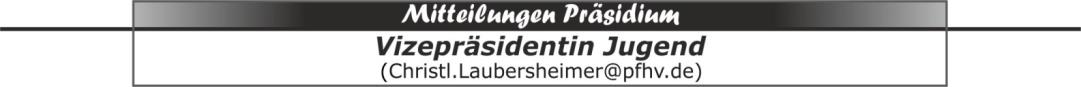 16. Pfalzgas Cup 2016Auch im Jahr 2016 trägt der Pfälzer Handball Verband gemeinsam mit der Firma Pfalzgas in Frankenthal den Pfalzgas Cup für B- und C-Jugendmannschaften aus.Wir starten wie im vergangenen Jahr vor den Sommerferien am 09. und 10. Juli mit der Vorrunde. Beginnen wird samstags, wie in den vergangenen Jahren, dieB-Jugend und sonntags legt die C-Jugend nach.Da in diesem Jahr der 03. Oktober auf einen Montag fällt und die Meisterschaftsrunde läuft, werden wir sonntags 02. Oktober mit der B-Jugend und montags 03. Oktober mit der C-Jugend die Zwischenrunde spielen.Das Final four wird wie in den vergangenen Jahren in Kandel beim TSV in bewährter Weise ausgetragen. Termin ist der 11. Dezember. Ebenfalls wie in den vergangenen Jahren findet danach im A 65 die Siegerehrung statt.Die Meldebögen sind ab sofort bis 20. Mai auf unserer Homepage freigeschaltet. Wir hoffen auf rege Beteiligung der Vereine, ebenso hoffen wir, dass sich viele Vereine als Ausrichter zur Verfügung stellen.Christl LaubersheimerVizepräsident Jugend|Christl Laubersheimer|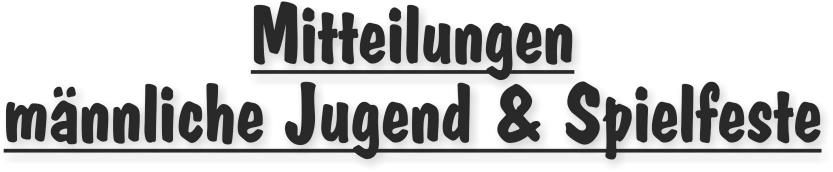 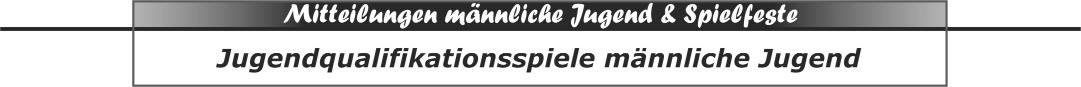 JBLmA: TSG Friesenheim 1	ist qualifiziert--------------------------------------------------------------------------------------------JOLmA (PfHV 3 Plätze): 
Gruppe 1			Gruppe 2VTV Mundenheim		TSG HaßlochHSG Dudenh/Schiff 1	TSG Friesenheim 2TV Hochdorf			JSG Ottersh/Bellh/Zeisk/KuhardtTG Waldsee			mABCD Kandel/HerxheimTermine:	1. Runde 	Gruppe 1	22.05.2016	Hochdorf   (079) 				Gruppe 2	21.05.2016	Ott/Bell/Zeis/Kuh   (015) 		2. Runde	26.05.2016	Haßloch (073), falls nicht in 1. Runde qualifiziert-------------------------------------------------------------------------------------------------------------JPLmA:Gruppe 1				Gruppe 2				Gruppe 3Ausscheider JOLmA			Ausscheider JOLmA			Ausscheider JOLmAAusscheider JOLmA			Ausscheider JOLmA			HSG EckbachtalJSG Wörth/Hagenb			TuS KL-Dansenberg			TV OffenbachmAB Epp/Maxd/Grethen		HSG Landau/Land			HR Göllheim/EisenbTG Oggersheim			HSG Dudenh/Schifferst 2		JSG Mutterstadt/RuchhTermine:  	28.05.2016	Gruppe 1	Wörth/Hagenb   (199) 				Gruppe 2	Dansenberg   (100)				Gruppe 3	Ausscheider OL 		29.05.2016	Gruppe 1	Epp/Max/Greth 				Gruppe 2	Ausscheider OL				Gruppe 3	Ausscheider OL2. Runde			04. oder 05.06. 2016-----------------------------------------------------------------------------------------------JOLmB (PfHV 3 Plätze): JSG Ottersh/Bellh/Zeiskam/KuhardtTSG Friesenheim 1TV Hochdorf 1HSG Dudenh/Schifferst 1TG WaldseeTermine 	21.05.2016	Hochdorf   (079)		22.05.2016	Ott/Bell/Zeis/Kuh   (015)----------------------------------------------------------------------------------------------------------------JPLmB:Gruppe 1		   Gruppe 2		      Gruppe 3		     Gruppe 44.JOLmB		   5.JOLmB		      TuS KL-Dansenb	     HSG Lingenf/SchwegHSG Landau/Land	   HSG Eckbachtal 1	      TSG Friesenheim 2	    TV ThaleischweilermABCD Kand/Herxh	   TV Offenbach	       HR Göllheim/Eisenb	    TSG HaßlochTV Hochdorf 2	   mAB Epp/Max/Greth   HSG Duden/Schiff 2	    mJ 1.FC/TSG KLHSG Trifels		   TG Oggersheim	       JSG Mutterst/Ruch	    TuS NeuhofenTermine:  	04.06.2016	Gruppe 1	Trifels   				Gruppe 2	Eckbachtal   				Gruppe 3	Mutterst/Ruchh   				Gruppe 4	Thaleischweiler   (185) 		05.06.2016	Gruppe 1	Kandel/Herxh    				Gruppe 2	Eppst/Maxd/Greth   				Gruppe 3	Friesenheim   (125)				Gruppe 4	Lingenf/Schwegenh   2. Runde			12.06.2016-------------------------------------------------------------------------------------------------------------------JVLmB: HSG Dudenhofen/Schifferstadt 3, HSG Eckbachtal 2, TuS Heiligenstein, falls Qualifikation:	Termin: Wochenende 18./19.06.2016			abhängig vom Gesamtmeldeergebnis----------------------------------------------------------------------------------------------JOLmC (PfHV 4 Plätze): HSG Dudenhofen/Schifferstadt 1TSG Friesenheim 1TV Hochdorf 1JSG Ottersheim/Bellheim/Zeiskam/KuhardtTuS KL-Dansenberg 1Termine 	21.05.2016	Dansenberg   (100)		22.05.2016	Dansenberg   (100)-----------------------------------------------------------------------------------------------JPLmC: Gruppe 1			Gruppe 2			Gruppe 3Ausscheider JOLmC		TV Offenbach		JSG Mutterst/RuchheimHSG Eckbachtal		TG Waldsee			JSG Wörth/HagenbachTSG Haßloch			TuS KL-Dansenberg 2	TuS HeiligensteinTSG Friesenheim 2		TS Rodalben			TV Hochdorf 2 								VTV MundenheimTermine:  	04.06.2016	Gruppe 2	Waldsee   (196)				Gruppe 3	Mundenheim   (117) 		05.06.2016	Gruppe 1	Eckbachtal   				Gruppe 3	Mutterst/Ruchh   2. Runde	12.06.2016---------------------------------------------------------------------------------------------------------------------JVLmC: HSG Dudenhofen/Schifferstadt 2, HSG Eppstein/Maxdorf,mJSG 1.FC/TSG Kaiserslautern, mABCD Kandel/Herxheim,keine QualifikationJPLmD:  HSG Trifels, HSG Dudenhofen/Schifferstadt 1, TV Edigheim, TSG Friesenheim,HR Göllheim/Eisenberg, TSG Haßloch, TV Hochdorf, HSG Landau/Land,JSG Mutterstadt/Ruchheim, TV Offenbach, JSG Ottersheim/Bellheim/Zeiskam/Kuhardt,keine Qualifikation----------------------------------------------------------------------------------------------------------------------JVLmD: HSG Dudenhofen/Schifferstadt 2, HSG Eckbachtal, HSG Eppstein/Maxdorf, mABCD Kandel/Herxheim, TuS KL-Dansenberg, TV Kirrweiler, TuS Neuhofen, TV Rheingönheimkeine Qualifikation===================================================Das Zustandekommen von höheren Spielklassen ist auch vom Gesamtmeldeergebnis für die Saison 2016/17 abhängig, da in den unteren Spielklassen ebenfalls ein vernünftiger Spielbetrieb gewährleistet sein muss. Um umgehende Bestätigung der Ausrichtung und Mitteilung der Halle wird gebeten.|Josef Lerch|		|Rolf Starker|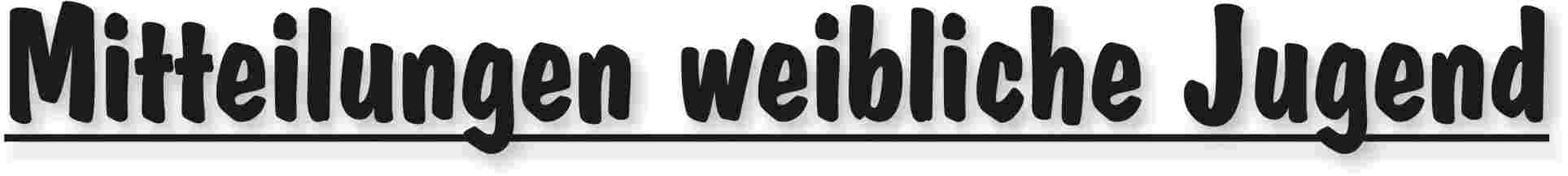 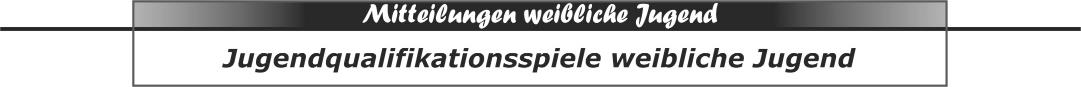 JBLwA: TuS Heiligenstein	  für  JOLwA qualifiziert----------------------------------------------------------------------------------------JOLwA (PfHV 3 Plätze):TSG Friesenheim, JSG Ottersheim/Bellheim/Zeiskam/Kuhardtbeide für JOLwA qualifiziert----------------------------------------------------------------------------------------JPLwA:SV Bornheim, HSG Dudenhofen/Schifferstadt, HR Göllheim/Eisenberg,HSG Landau/Land, HSG Lingenfeld/Schwegenheim, JSG Mutterstadt/Ruchheim,JSG Wörth/Hagenbachkeine Qualifikation, da nur 7 Mannschaften - in Hallenrunde wahrscheinlich 1,5-fach-Runde--------------------------------------------------------------------------------------------JVLwA: keine Meldungen--------------------------------------------------------------------------------------------JOLwB (PfHV 2 Plätze): TSG Friesenheim, 		für JOLwB qualifiziertJSG Ottersheim/Bellheim/Zeiskam/Kuhardt----------------------------------------------------------------------------------------JPLwB: Gruppe 1					 Gruppe 2JSG Mutterstadt/Ruchh			 JSG Wörth/HagenbachVTV Mundenheim				 SV BornheimTuS Heiligenstein			 wJ 1.FC/TSG KL/WfbHSG Landau				 TSV KandelHSG Trifels					 HSG Dudenh/Schifferst			Termine:  	11.06.2016	Gruppe 1	Trifels				Gruppe 2	1.FC/TSG KL/Wfb   (087)		12.06.2016	Gruppe 1	Mundenheim   (116) 				Gruppe 2	Bornheim   (020)--------------------------------------------------------------------------------------------JVLwB: keine Meldungen----------------------------------------------------------------------------------------JOLwC (PfHV 3 Plätze):TSG Friesenheim, JSG Ottersheim/Bellheim/Zeiskam/Kuhardt, TV Rheingönheimalle für JOLwC qualifiziert--------------------------------------------------------------------------------------------JPLwC:SV Bornheim, HSG Dudenhofen/Schifferstadt, HR Göllheim/Eisenberg,VTV Mundenheim, JSG Mutterstadt/Ruchheim, TuS Neuhofen, TG Waldsee,JSG Wörth/Hagenbachvoraussichtlich keine Qualifikation--------------------------------------------------------------------------------------------JVLwC: TSV Kandel----------------------------------------------------------------------------------------JPLwD:wJSG Assenheim/Dannstadt/Hochdorf, HSG Dudenhofen/Schifferstadt,HSG Landau/Land, VTV Mundenheim, JSG Mutterstadt/Ruchheim, JSG Ottersheim/Bellheim/Zeiskam/Kuhardt, TV Rheingönheim, JSG Wörth/Hagenbach 1keine Qualifikation--------------------------------------------------------------------------------------------JVLwD: TuS Neuhofen, JSG Wörth/Hagenbach 2==================================================Das Zustandekommen von höheren Spielklassen ist auch vom Gesamtmeldeergebnis für die Saison 2016/17 abhängig, da in den unteren Spielklassen ebenfalls ein vernünftiger Spielbetrieb gewährleistet sein muss. Um umgehende Bestätigung der Ausrichtung und Mitteilung der Halle wird gebeten.|Josef Lerch|		|Rolf Starker|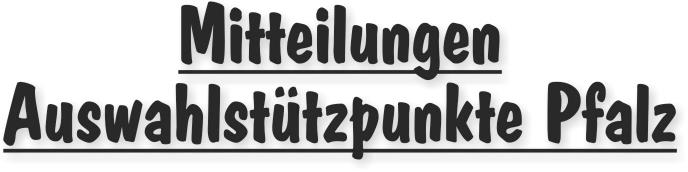 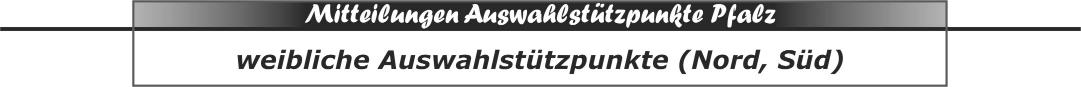 Talenttag w2005 am 02.07.2016Am 2. Juli 2016 werden wir einen TALENTTAG für den Jahrgang w2005 in der Pfalzhalle in Haßloch veranstalten. An diesem Tag werden wir vormittags, in Form eines Parcours, eine Art Vorsichtung für den Stützpunkt der von den Vereinen gemeldeten Spielerinnen durchführen. Hierzu wird rechtzeitig ein Leitfaden/Handbuch zur Vorbereitung an die Vereine versandt, sobald die Meldungen Eurer Talente 2005 eingetroffen sind.Die Spielerinnen können ab sofort unter: geschaeftsstelle@pfhv.de gemeldet werden.Bitte Vornamen, Name, Verein und Email-Adresse der Spielerin(nen) angeben, ebenso Namen, Vorname und Email-Adresse der Trainerin bzw. des Trainers. Nach Ablauf der Meldefrist werden wir alle direkt per Email zum Talenttag einladen.Meldeschluss 31.05.2016.Gleichzeitig wollen wir aber auch den Tag nutzen, um Werbung für den Mädchen-Handball zu betreiben und haben ein interessantes Rahmenprogramm mit einigen Aktionen geplant (Kick-Off-Veranstaltung Mädchenhandball, Spiele der RLP-Auswahl, ... ).Weitere Details folgen in Kürze. Termin bitte schon mal vormerken, es wird sich lohnen!Hierzu sind alle Trainer/innen und Verantwortlichen aus dem weiblichen Jugendbereich herzlich eingeladen. Auch diejenigen, die momentan keine Mädchenmannschaften haben, aber den Mädchenhandball in ihrem Verein wieder beleben oder neu aufziehen möchten.Wir stehen bereit für persönliche Gespräche und würden uns sehr freuen, wenn dieses Angebot auch zahlreich genutzt werden würde.Im Auftrag des Teams Talentförderung weiblich| Sandra Hagedorn |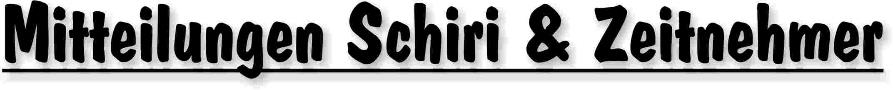 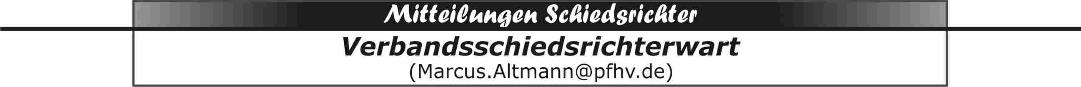 Liebe Schiedsrichterfreundinnen und Schiedsrichterfreunde,anbei die Termine der Saisonvorbereitungslehrgänge:Samstag 18.06.2016  9.30 Uhr   Edigheim, BezirkssportanlageSamstag 16.07.2016  9.30 Uhr   Haßloch, PfalzhalleDie Lehrgänge beinhalten einen Regeltest, eine Konditionsüberprüfung (2000 Meter, bzw. 2.400 Meter Lauf, shuttle-run / je nach Kader), eine Einführung in die neuen ab dem 01.07.16 gültigen IHF-Spielregeln sowie eine kleine Einführung in den elektr. Spielbericht. Daher plant bitte mindestens 4-5 Stunden ein.Die neuen Regeln werden im Regeltest keine Rolle spielen!Ich bitte um vorherige Anmeldung an welchem Termin ihr teilnehmen werdet.|Marcus Altmann|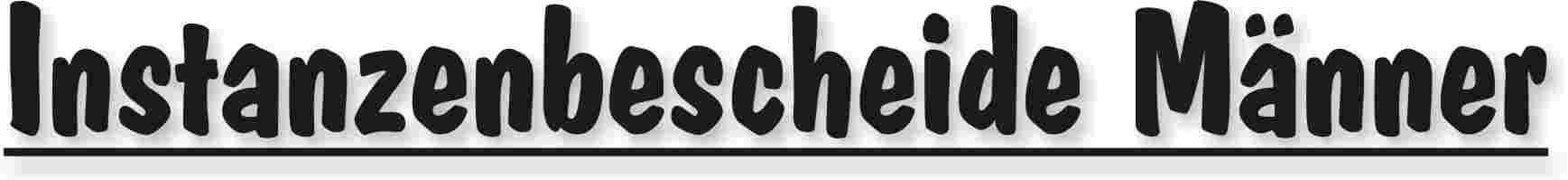 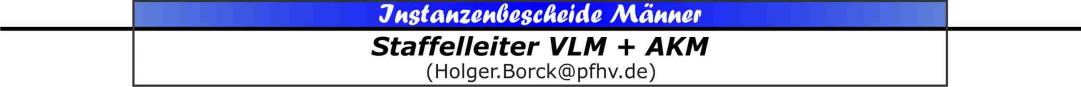 |Holger Borck|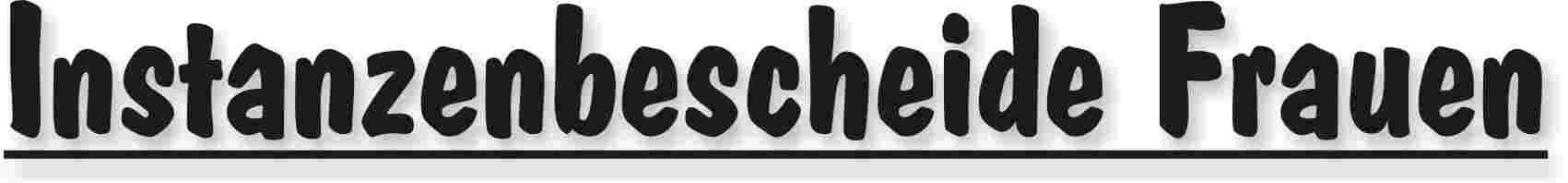 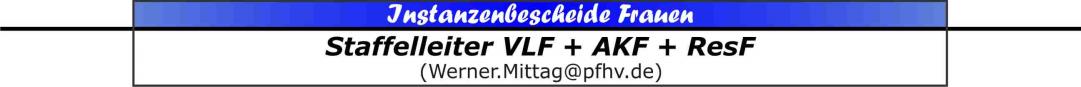 |Manfred Nöther|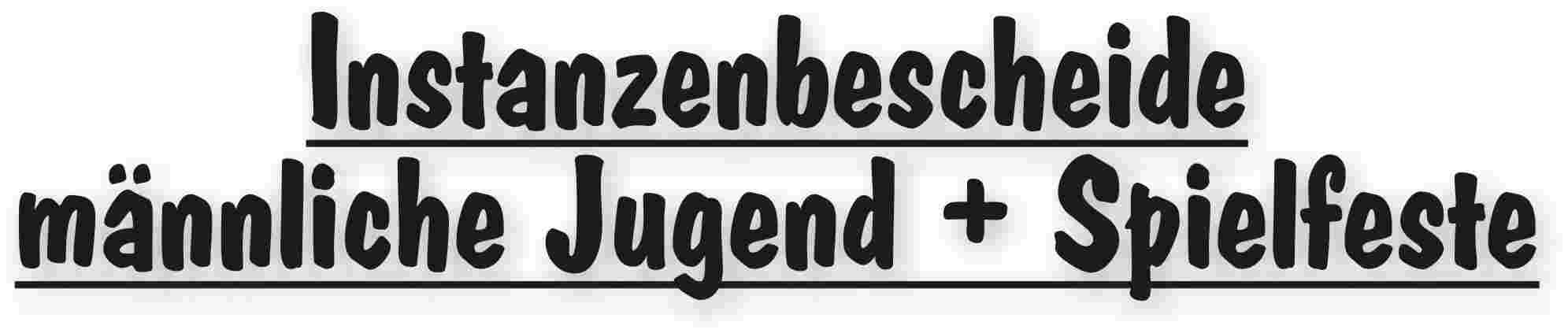 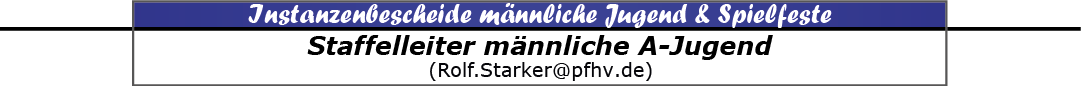 |Rolf Starker|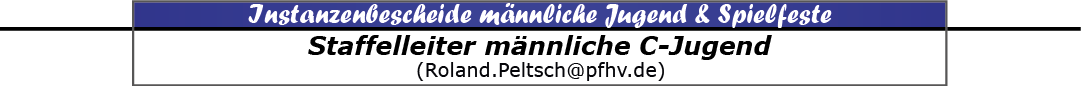 |Roland Peltsch|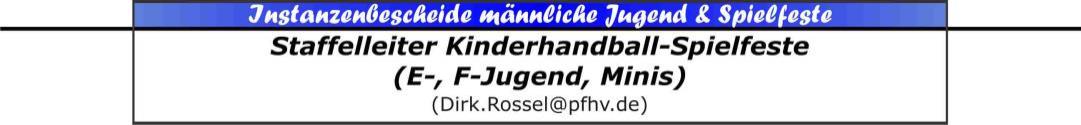 |Dirk Rossel|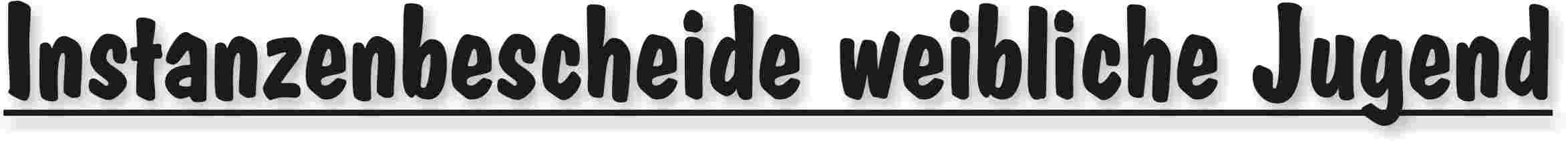 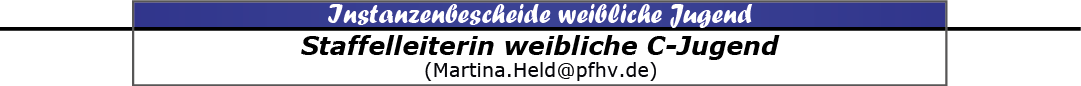 |Martina Held|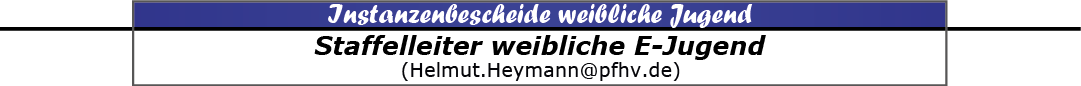 |Helmut Heymann|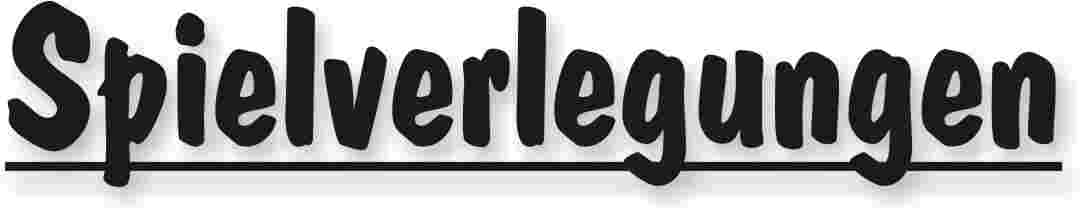 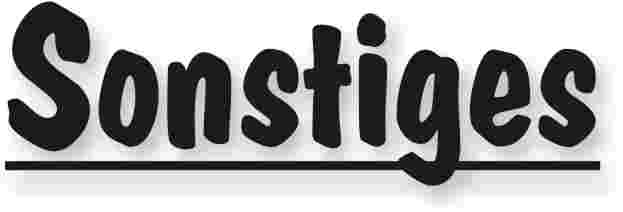 Dammschule Wörth ist Kreismeister der Grundschulen  im HandballDie Dammschule Wörth ist in diesem Jahr Kreismeister der Grundschulen im Handball. Im Endspiel des Turniers, das wieder in Kuhardt ausgetragen wurde, stand es nach regulärer Spielzeit von zehn Minuten 2:2 gegen die Grundschule Hagenbach. Es kam zum Siebenmeterwerfen – drei Werfer pro Mannschaft. Der Wörther Torwart Niclas Nagel hielt beide Würfe der Hagenbacher Schützen, während auf Wörther Seite Aron Breitinger und Charlotte Paul, die beide bei  der JSG Wörth/Hagenbach in der E-Jugend spielen, erfolgreich waren. Damit war kein dritter Wurf mehr erforderlich, und die Dammschule war der Sieger 13.Handball-Cups für Grundschulen im Kreis Germersheim.Sie hatte gleich das erste Spiel gegen den späteren Finalgegner nach einer 5:0-Führung mit 5:2 gewonnen. Anschließend siegte sie auch gegen die übrigen Grundschulen aus Rheinzabern, Bellheim, Kandel und die Gastgeber aus Kuhardt. Der Vorjahressieger aus Lingenfeld war in diesem Jahr nicht am Start. Nachdem Hagenbach Zweiter der Vorrunde war, in der alle Mannschaften gegeneinander antraten, kam es im Endspiel zum zweiten Aufeinandertreffen mit der Dammschule. Dieses Mal gingen die Hagenbacher, die sich von Spiel zu Spiel gesteigert hatten, mit 1:0 in Führung, ehe Wörth 2:1 vorne lag. Doch Hagenbach konnte in der Schlussminute noch den Ausgleich erzielen, so dass das Siebenmeterwerfen folgte. Den dritten Platz im Turnier belegte die gastgebende Mannschaft.Für die siegreiche Dammschule kamen zum Einsatz: Feyza Bayram, Renato Hajdarmataj, Borys Bukowiec, Noah Dübon, Aron Breitinger, Leon Brunsch, Moritz Hahn, Niclas Nagel, Charlotte Paul, Michelle Schmalz. Trainiert und vorbereitet wurde die Mannschaft von Henning Paul 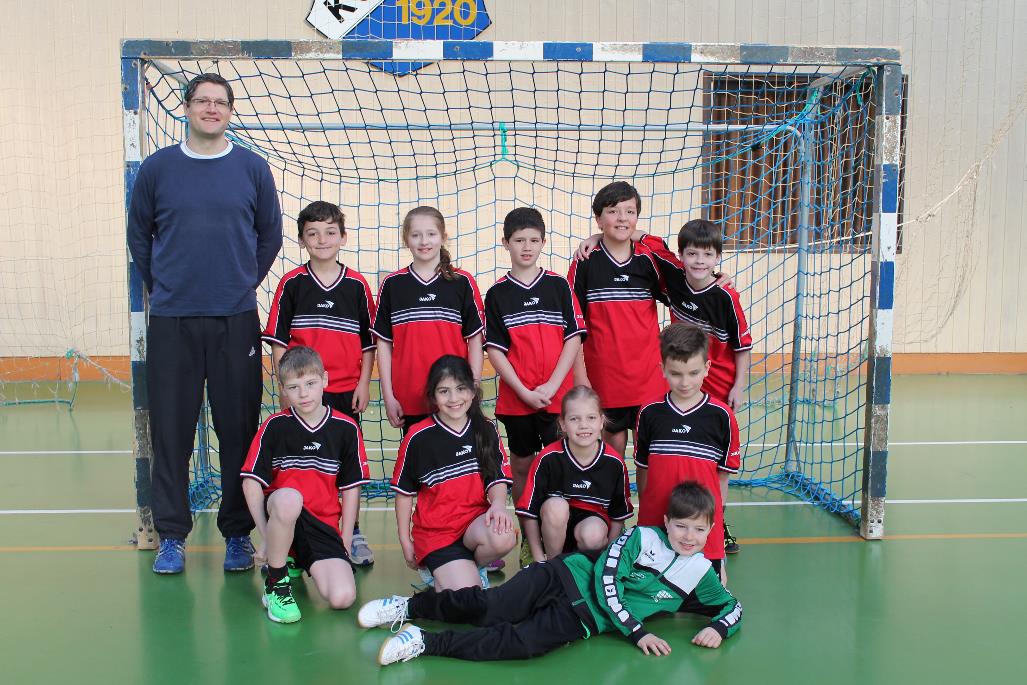 |Joachim Paul (jopa)|JSG WÖRTH/HAGENBACH unterstützt Elterninitiative „Herz-Bande“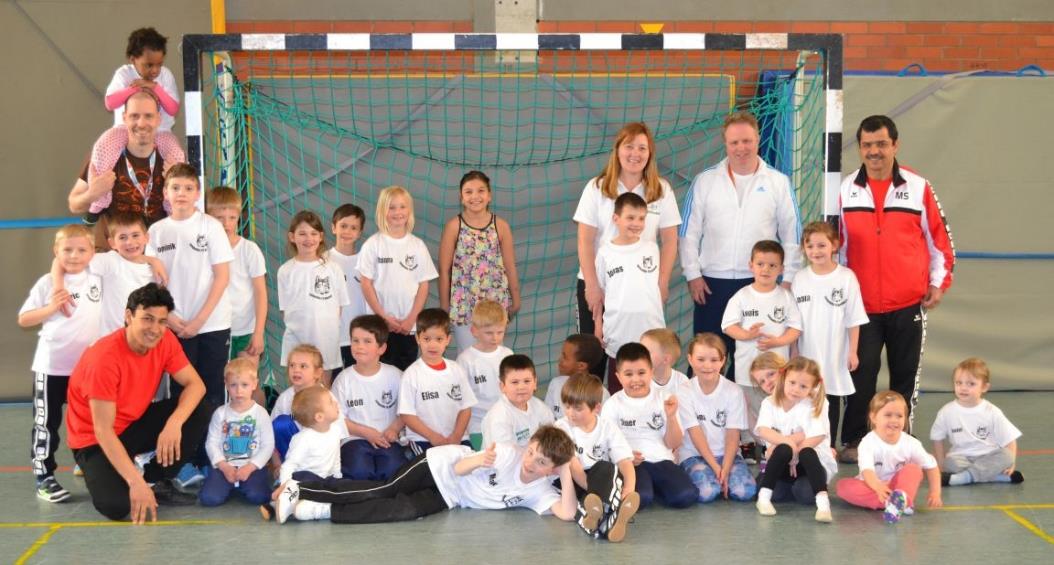 „Die ganze nächste Saison wird unter dem Motto „Kinder helfen Kindern“ der „ Herz-Bande“ mit sozialen Projekten gewidmet sein“ sagt Eva-Maria Hellmann-David, die Trainerin der Hagenbacher Handball-Minis und F-Jugend bei der JSG Wörth-Hagenbach.Die „Herz-Bande“ ist eine fast 20-jährige Elterninitiative herzkranker Kinder Karlsruhe-Nordbaden. Sie sieht sich als Anlaufstelle für Kinder und deren gesamten Familien mit unterschiedlichen Herzfehlern für sämtliche nicht medizinische Anliegen.Im Training der Minis und F-Jugend bei Hellmann-David, das sich nicht nur auf das Handballspiel beschränkt, befindet sich das fast zehnjährige Mädchen Hannah und macht dort fleißig mit. Deren Eltern freut es, dass sie beim Training der Jüngsten mitmachen und mithelfen kann. Hier habe sie die Chance sich angenommen und akzeptiert zu fühlen.Hellmann-David hat sich ausführlich mit den Eltern unterhalten, die die Elterninitiative „Herz-Bande“ durch die Krankheit ihres Kindes kennen gelernt haben. Jetzt freuen sich die Hagenbacher Eltern, dass die Handballjugend die Selbsthilfegruppe  „Herz-Bande“ in der kommenden Runde unterstützen wird. Hellmann – David selbst wäre froh, wenn sich noch mehr Vereine oder Institutionen ihrem Projekt anschließen würden. Unterstützung ist ihr bereits von den Handball-Fördervereinen Hagenbach und Wörth zugesagt worden. Sie werden die Anmeldegebühren bei der badischen Meile übernehmen.Als erste Aktion hat Hellmann-David extra T-Shirts entworfen und anfertigen lassen, mit denen sie mit 30 Kindern und mehreren Erwachsenen bei der badischen Meile  in Karlsruhe am 23.April als Spendenlauf teilnehmen will.  Diese T-Shirts können über  sie von jedem Interessierten erworben werden. Weitere Aktionen werden folgen. So hat sie bereits Eltern, Omas, Bewohner des Altenheimes sowie Flüchtlinge beim Begegnungscafe angesprochen, die Stofftiere oder Püppchen sticken werden und am großen Jugendturnier in Wörth oder bei Spielfesten gegen Spenden abgeben werden – „als Projekt über mehrere Generationen“ – wie sie es bezeichnen möchte. Wer Interesse an den Aktionen hat oder teilnehmen möchte, kann sich mit Hellmann-David in Verbindung setzen:     majulahagenbach@web.de   |Joachim Paul (jopa)|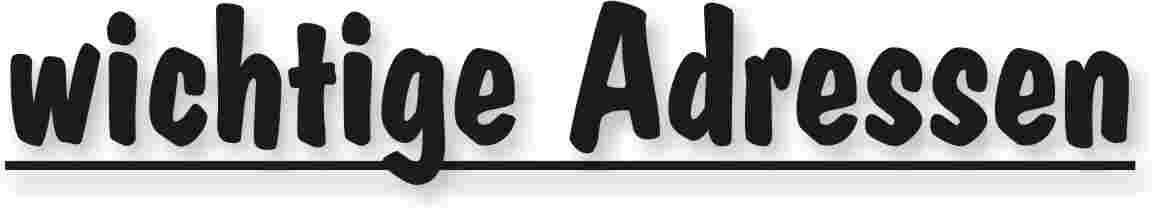 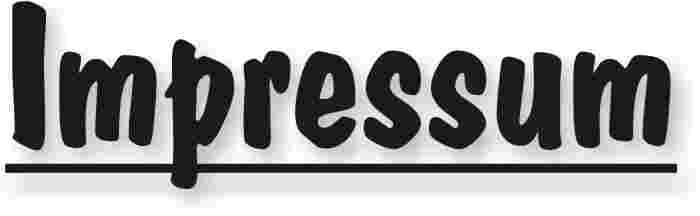 Veröffentlichung: Das Mitteilungsblatt (MB) des PfHV erscheint i.d.R. wöchentlich als online-Ausgabe. Die rechtsverbindliche Form ist das online-MB! Die gegen Aufpreis ggf. zusätzlich bestellten Print-MB sind ausschließlich ein Service. Folglich ist das Datum der online-Veröffentlichung (siehe Kopfzeile) ausschlaggebend. Das online-MB wird permanent als Download auf www.pfhv.de angeboten und satzungemäß zusätzlich versendet. Hierfür wird weiterhin der bekannte Newsletter verwendet. Achtung: Ob oder welche Adressen im Newslettersystem eingetragen werden, sprich wer das MB per Newsletter erhält, bestimmt eigenverantwortlich jeder Verein. Jeder Verein kann permanent beliebig viele E-Mail-Adressen eintragen und jederzeit wieder löschen. Den Newsletter finden Sie unter dem Direktlink: www.Newsletter.pfhv.de Verantwortung: Verantwortlich für die Zusammenstellung sind die Öffentlichkeitsbeauftragten des PfHV (Britta Flammuth  & Martin Thomas), für den Inhalt der jeweilige Unterzeichner / Autor. Kosten / Abonnement / Kündigung:Mitglieder sind (§ 6 Abs. 2 der Satzung) verpflichtet, das amtliche Mitteilungsblatt (MB) digital zu beziehen, also nicht mehr auf dem Postweg. Der Jahresbezugspreis für die online-Version beträgt pro Verein pauschal 50,00 € ohne MWSt.; es können beliebig viele Empfänger des digitalen MB ins Newslettersystem (www.Newsletter.pfhv.de) eingetragen werden. Die zusätzlich zum online-MB gegen Aufpreis bestellten Print-Exemplare können bis 15.05. zum 30.06. bzw. bis 15.11. zum 31.12. gekündigt werden. Redaktionsschluss / Meldestelle:Redaktionsschluss ist für E-Mails an die Öffentlichkeitsbeauftragten mittwochs um 17 Uhr, für Faxe/Anrufe/… an die Geschäftsstelle mittwochs um 9 Uhr. Die Öffentlichkeitsbeauftragten können nur Infos per E-Mail und in der Formatvorlage für das MB bearbeiten. Faxe/Anrufe/… bitte an die Geschäftsstelle. Bei Fragen: MBpfhv.de  oder  Geschaeftsstellepfhv.de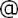 Haftungsausschluss:Bei Nichterscheinen infolge höherer Gewalt entfällt die Lieferpflicht und ein Anspruch auf Rückerstattung des Bezugspreises besteht nicht. 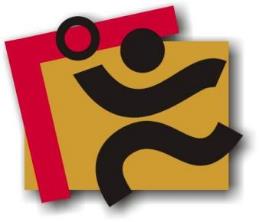 TerminkalenderSeite 3RechtsmittelbelehrungSeite 4Mitteilungen / Infos:Mitteilungen / Infos:Mitteilungen / Infos:Mitteilungen Präsidium Seite 5Mitteilungen Geschäftsstelle, Öffentlichkeitsbeauftragte– Mitteilungen Passstelle–Mitteilungen allgemein –Mitteilungen Erdinger Alkoholfrei Pfalzpokal –Mitteilungen Männer –Mitteilungen Frauen–Mitteilungen Pfalzgas-Cup–Mitteilungen männliche Jugend & SpielfesteSeite 8Mitteilungen weibliche JugendSeite 12Mitteilungen Talentförderung Rheinland-Pfalz-Auswahl–Mitteilungen Talentförderung Pfalz-Auswahl–Mitteilungen Talentförderung Auswahlstützpunkte PfalzSeite 14Mitteilungen Talentförderung Torwartstützpunkte Pfalz–Mitteilungen Schiedsrichter & Zeitnehmer/SekretärSeite 15Urteile:Urteile:Urteile:VG- & VSG-Urteile–Instanzenbescheide: fehlende Spielausweise–Instanzenbescheide: Männer Seite 16Instanzenbescheide: FrauenSeite 18Instanzenbescheide: männliche Jugend & SpielfesteSeite 19Instanzenbescheide: weibliche JugendSeite 21Instanzenbescheide: Schiedsrichter–Spielverlegungen Seite 23SonstigesSeite 24wichtige AdressenSeite 26ImpressumSeite 27TagDatumvonbisVeranstaltung (Pfälzer Handball-Verband)Do21.04.1619:30Schulung "Elektronischer Spielbericht" (LLZ Haßloch)Fr22.04.1619:30Schulung "Elektronischer Spielbericht" (LLZ Haßloch)Fr22.04.1617:00Präsidiumssitzung (LLZ Haßloch)Sa23.04.169:0012:30Jungschiedsrichter-Ausbildung (LLZ Haßloch)So24.04.169:0018:00PfHV-Ausbildung: C-Trainer-Ausbildung mit Spielfest (LLZ Haßloch)Mo25.04.1619:30Schulung "Elektronischer Spielbericht" (LLZ Haßloch)Di26.04.1619:30Schulung "Elektronischer Spielbericht" (LLZ Haßloch)Mi27.04.1617:3020:30Auswahl (zentral): m2002 Training in Haßloch (LLZ Haßloch)Do28.04.1619:30Schulung "Elektronischer Spielbericht" (LLZ Haßloch)Fr29.04.1617:0019:00RLP-Auswahl: Stützpunkttraining (LLZ Haßloch)m00 + m01Fr29.04.1618:0020:30RLP-Auswahl: Stützpunkttraining w00-w02 in MundenheimFr29.04.1619:30Schulung "Elektronischer Spielbericht" (LLZ Haßloch)Sa30.04.1610:00Schulung "Elektronischer Spielbericht" (LLZ Haßloch)So01.05.16Feiertag in RLP: Tag der ArbeitMo02.05.1617:3020:30Auswahl (zentral): w2003 Training in Haßloch (LLZ Haßloch)Mo02.05.1619:30Schulung "Elektronischer Spielbericht" (LLZ Haßloch)Mi04.05.1617:3020:30Auswahl (zentral): m2003 Training in Haßloch (LLZ Haßloch)Mi04.05.1618:3021:00Jungschiedsrichter-Ausbildung (LLZ Haßloch)Do05.05.16Feiertag in RLP: Christi Himmelfahrt (Vatertag)Mi11.05.1617:3020:30Auswahl (zentral): m2002 Training in Haßloch (LLZ Haßloch)Mi11.05.1619:3021:00PfHV-Ausbildung: C-Trainer Klausur (LLZ Haßloch)Fr13.05.1617:0019:00RLP-Auswahl: Stützpunkttraining (LLZ Haßloch)m00 + m01So15.05.16Festtag: PfingstsonntagMo16.05.16Feiertag in RLP: PfingstmontagMi18.05.1617:3020:30Auswahl (zentral): m2003 Training in Haßloch (LLZ Haßloch)Mo23.05.1617:3020:30Auswahl (zentral): w2003 Training in Haßloch (LLZ Haßloch)Mi25.05.1617:3020:30Auswahl (zentral): m2002 Training in Haßloch (LLZ Haßloch)Do26.05.16Feiertag in RLP: FronleichnamMo30.05.1617:3020:30Auswahl (zentral): w2003 Training in Haßloch (LLZ Haßloch)Mi01.06.1617:3020:30Auswahl (zentral): m2003 Training in Haßloch (LLZ Haßloch)Do02.06.1617:0021:30PfHV-Ausbildung: C-Trainer praktische Prüfungen (LLZ Haßloch)Fr03.06.1617:0021:30PfHV-Ausbildung: C-Trainer praktische Prüfungen (LLZ Haßloch)Sa04.06.169:0013:00PfHV-Ausbildung: C-Trainer praktische Prüfungen (LLZ Haßloch)Mo06.06.1619:00SR-Ausschuss-Sitzung (LLZ Haßloch)Mi08.06.1617:3020:30Auswahl (zentral): m2002 Training in Haßloch (LLZ Haßloch)Sa11.06.16RLP-Auswahl: Hahn-Walter-Pokal m2001Geldstrafen, Gebühren, Unkosten aus diesem MBGeldstrafen, Gebühren und Unkosten aus Bescheiden/Urteilen aus diesem MB werden im Nachhinein vierteljährlich mit Rechnung angefordert. Aufgrund dieser MB-Veröffentlichung bitte -KEINE- Zahlung leisten!Geldstrafen, Gebühren und Unkosten aus Bescheiden/Urteilen aus diesem MB werden im Nachhinein vierteljährlich mit Rechnung angefordert. Aufgrund dieser MB-Veröffentlichung bitte -KEINE- Zahlung leisten!Nr.121 – 12/16betroffenTV KirrweilerTV KirrweilerTV KirrweilerTV KirrweilerTV KirrweilerTV KirrweilerSp-Nr.120116M-SpielTV Edigheim – TV KirrweilerTV Edigheim – TV KirrweilerTV Edigheim – TV KirrweilerTV Edigheim – TV KirrweilerTV Edigheim – TV KirrweilerTV Edigheim – TV KirrweilerSp-Datum16.04.16LigaVLMVLMVLMVLMVLMVLM Grund Schuldhaftes Nichtantreten Schuldhaftes Nichtantreten Schuldhaftes Nichtantreten§§RO §25,1 (1)BeweisSpielberichtsbogenSpielberichtsbogenSpielberichtsbogenSpielberichtsbogenSpielberichtsbogenSpielberichtsbogenSperrelängstens:Geldstrafe200,00 €+73,20 € SR-Kosten+11,00 € SR-beobachterkostenBemer-kung:Spielwertung 0:0 Tore, 2:0 Punkte für TV Edigheim@ Adolf Eiswirth: Der TV Edigheim ist von 73,20€ SR-Kosten zu entlasten Spielwertung 0:0 Tore, 2:0 Punkte für TV Edigheim@ Adolf Eiswirth: Der TV Edigheim ist von 73,20€ SR-Kosten zu entlasten Spielwertung 0:0 Tore, 2:0 Punkte für TV Edigheim@ Adolf Eiswirth: Der TV Edigheim ist von 73,20€ SR-Kosten zu entlasten Spielwertung 0:0 Tore, 2:0 Punkte für TV Edigheim@ Adolf Eiswirth: Der TV Edigheim ist von 73,20€ SR-Kosten zu entlasten Spielwertung 0:0 Tore, 2:0 Punkte für TV Edigheim@ Adolf Eiswirth: Der TV Edigheim ist von 73,20€ SR-Kosten zu entlasten Spielwertung 0:0 Tore, 2:0 Punkte für TV Edigheim@ Adolf Eiswirth: Der TV Edigheim ist von 73,20€ SR-Kosten zu entlasten Gebühr10,00 €Bemer-kung:Spielwertung 0:0 Tore, 2:0 Punkte für TV Edigheim@ Adolf Eiswirth: Der TV Edigheim ist von 73,20€ SR-Kosten zu entlasten Spielwertung 0:0 Tore, 2:0 Punkte für TV Edigheim@ Adolf Eiswirth: Der TV Edigheim ist von 73,20€ SR-Kosten zu entlasten Spielwertung 0:0 Tore, 2:0 Punkte für TV Edigheim@ Adolf Eiswirth: Der TV Edigheim ist von 73,20€ SR-Kosten zu entlasten Spielwertung 0:0 Tore, 2:0 Punkte für TV Edigheim@ Adolf Eiswirth: Der TV Edigheim ist von 73,20€ SR-Kosten zu entlasten Spielwertung 0:0 Tore, 2:0 Punkte für TV Edigheim@ Adolf Eiswirth: Der TV Edigheim ist von 73,20€ SR-Kosten zu entlasten Spielwertung 0:0 Tore, 2:0 Punkte für TV Edigheim@ Adolf Eiswirth: Der TV Edigheim ist von 73,20€ SR-Kosten zu entlasten Summe294,20 €Bemer-kung:Spielwertung 0:0 Tore, 2:0 Punkte für TV Edigheim@ Adolf Eiswirth: Der TV Edigheim ist von 73,20€ SR-Kosten zu entlasten Spielwertung 0:0 Tore, 2:0 Punkte für TV Edigheim@ Adolf Eiswirth: Der TV Edigheim ist von 73,20€ SR-Kosten zu entlasten Spielwertung 0:0 Tore, 2:0 Punkte für TV Edigheim@ Adolf Eiswirth: Der TV Edigheim ist von 73,20€ SR-Kosten zu entlasten Spielwertung 0:0 Tore, 2:0 Punkte für TV Edigheim@ Adolf Eiswirth: Der TV Edigheim ist von 73,20€ SR-Kosten zu entlasten Spielwertung 0:0 Tore, 2:0 Punkte für TV Edigheim@ Adolf Eiswirth: Der TV Edigheim ist von 73,20€ SR-Kosten zu entlasten Spielwertung 0:0 Tore, 2:0 Punkte für TV Edigheim@ Adolf Eiswirth: Der TV Edigheim ist von 73,20€ SR-Kosten zu entlasten  Haftender TV Kirrweiler TV Kirrweiler TV KirrweilerNr.121 – 13/16betroffenSpieler Philipp Stemmer, MSG Lambsheim-Frankenthal Spieler Philipp Stemmer, MSG Lambsheim-Frankenthal Spieler Philipp Stemmer, MSG Lambsheim-Frankenthal Spieler Philipp Stemmer, MSG Lambsheim-Frankenthal Spieler Philipp Stemmer, MSG Lambsheim-Frankenthal Sp-Nr.131120M-SpielSG Asselheim-Kindenheim – MSG Lambsheim-FrankenthalSG Asselheim-Kindenheim – MSG Lambsheim-FrankenthalSG Asselheim-Kindenheim – MSG Lambsheim-FrankenthalSG Asselheim-Kindenheim – MSG Lambsheim-FrankenthalSG Asselheim-Kindenheim – MSG Lambsheim-FrankenthalSp-Datum17.04.16LigaAKM 1AKM 1AKM 1AKM 1AKM 1GrundBesonders rücksichtsloses und gefährliches Verhalten gegenüber dem GegenspielerBesonders rücksichtsloses und gefährliches Verhalten gegenüber dem GegenspielerBesonders rücksichtsloses und gefährliches Verhalten gegenüber dem Gegenspieler§§RO 17,5 aBeweisSpielberichtSpielberichtSpielberichtSpielberichtSpielberichtSperre1 M-Spiel1 M-Spiel1 M-Spiel1 M-Spiellängstens:Geldstrafe50,00 €Bemer-kung:Gebühr10,00 €Bemer-kung:Summe60,00 €Bemer-kung:HaftenderMSG Lambsheim-FrankenthalMSG Lambsheim-FrankenthalMSG Lambsheim-FrankenthalNr.121 – 14/16betroffenSG Asselheim-KindenheimSG Asselheim-KindenheimSG Asselheim-KindenheimSG Asselheim-KindenheimSG Asselheim-KindenheimSp-Nr.131120M-SpielSG Asselheim-Kindenheim – MSG Lambsheim-FrankenthalSG Asselheim-Kindenheim – MSG Lambsheim-FrankenthalSG Asselheim-Kindenheim – MSG Lambsheim-FrankenthalSG Asselheim-Kindenheim – MSG Lambsheim-FrankenthalSG Asselheim-Kindenheim – MSG Lambsheim-FrankenthalSp-Datum17.04.16LigaAKM 1AKM 1AKM 1AKM 1AKM 1GrundVerspäteter Spielbeginn wg. Nichtbeachtung der Durchführungsbestimmungen gem. Punkt 19Verspäteter Spielbeginn wg. Nichtbeachtung der Durchführungsbestimmungen gem. Punkt 19Verspäteter Spielbeginn wg. Nichtbeachtung der Durchführungsbestimmungen gem. Punkt 19§§Dfb. 19BeweisSpielberichtSpielberichtSpielberichtSpielberichtSpielberichtSperrelängstens:Geldstrafe10,00 €Bemer-kung:Gebühr10,00 €Bemer-kung:Summe20,00 €Bemer-kung:HaftenderSG Asselheim-KindenheimSG Asselheim-KindenheimSG Asselheim-KindenheimGeldstrafen, Gebühren und Unkosten aus Bescheiden/Urteilen aus diesem MB werden im Nachhinein vierteljährlich mit Rechnung angefordert. Aufgrund dieser MB-Veröffentlichung bitte -KEINE- Zahlung leisten!Nr.201-08/16betroffenSV MeckenheimSV MeckenheimSV MeckenheimSp-Nr.097M-SpielFSG Dansenberg/Waldfischbach- SV MeckenheimFSG Dansenberg/Waldfischbach- SV MeckenheimFSG Dansenberg/Waldfischbach- SV MeckenheimSp-Datum16.04.16LigaAKFAKFAKFGrundAbsage / Nichtantreten MeisterschaftsspielAbsage / Nichtantreten MeisterschaftsspielAbsage / Nichtantreten MeisterschaftsspielAbsage / Nichtantreten MeisterschaftsspielAbsage / Nichtantreten Meisterschaftsspiel§§RO § 25:1Dfb 2015-16§ 14BeweisMail 15.04.16Mail 15.04.16Mail 15.04.16Sperrelängstens:Geldstrafe200 €Bemer-kung:Gebühr10 €Bemer-kung:Summe210 €Bemer-kung:HaftenderSV MeckenheimSV MeckenheimSV MeckenheimSV MeckenheimSV MeckenheimGeldstrafen, Gebühren und Unkosten aus Bescheiden/Urteilen aus diesem MB werden im Nachhinein vierteljährlich mit Rechnung angefordert. Aufgrund dieser MB-Veröffentlichung bitte -KEINE- Zahlung leisten!Nr.310-06/2016BetroffenSpieler Luca Krause, JSG Mutterstadt/ Ruchheim,  SpA-Nr. 123255Spieler Luca Krause, JSG Mutterstadt/ Ruchheim,  SpA-Nr. 123255Spieler Luca Krause, JSG Mutterstadt/ Ruchheim,  SpA-Nr. 123255Sp-Nr.310081M-SpielHSG Eckbachtal - JSG Mutterst/RuchheimHSG Eckbachtal - JSG Mutterst/RuchheimHSG Eckbachtal - JSG Mutterst/RuchheimSp-Datum17.04.2015LigaJPLmAJPLmAJPLmAGrundBesonders grob unsportliches VerhaltenBesonders grob unsportliches VerhaltenBesonders grob unsportliches VerhaltenBesonders grob unsportliches VerhaltenBesonders grob unsportliches Verhalten§§17 Abs. 1 b) und 5 c) ROBeweisAngaben SR auf Spielbericht Angaben SR auf Spielbericht Angaben SR auf Spielbericht Sperre1 Spiel1 Spiel1 SpielGeldstrafe§ 26/2 ROBemerkungDisqualifikation gem. Regel 8:10 a Disqualifikation gem. Regel 8:10 a Disqualifikation gem. Regel 8:10 a Gebühr5.- €BemerkungDisqualifikation gem. Regel 8:10 a Disqualifikation gem. Regel 8:10 a Disqualifikation gem. Regel 8:10 a Summe5.- €BemerkungDisqualifikation gem. Regel 8:10 a Disqualifikation gem. Regel 8:10 a Disqualifikation gem. Regel 8:10 a HaftenderSpieler Luca Krause unter Vereinshaftung JSG Muttterstadt/RuchheimSpieler Luca Krause unter Vereinshaftung JSG Muttterstadt/RuchheimSpieler Luca Krause unter Vereinshaftung JSG Muttterstadt/RuchheimSpieler Luca Krause unter Vereinshaftung JSG Muttterstadt/RuchheimSpieler Luca Krause unter Vereinshaftung JSG Muttterstadt/RuchheimNr.330-10/2016betroffenHSG Dudenhofen/Schifferstadt 2HSG Dudenhofen/Schifferstadt 2HSG Dudenhofen/Schifferstadt 2Sp-Nr.335 040M-SpielHSG Dudenhofen/Schifferstadt 2 – HSG Landau/LDHSG Dudenhofen/Schifferstadt 2 – HSG Landau/LDHSG Dudenhofen/Schifferstadt 2 – HSG Landau/LDSp-Datum09.04.2016LigaJBZmC2 - RRJBZmC2 - RRJBZmC2 - RRGrundVerspätetes bzw. nicht absenden des SpielberichtsVerspätetes bzw. nicht absenden des SpielberichtsVerspätetes bzw. nicht absenden des SpielberichtsVerspätetes bzw. nicht absenden des SpielberichtsVerspätetes bzw. nicht absenden des Spielberichts§§Dfb 2015/16 Pkt.9BeweisAm 18.04.2016 lag noch kein Spielbericht beim Staffelleiter vor.Am 18.04.2016 lag noch kein Spielbericht beim Staffelleiter vor.Am 18.04.2016 lag noch kein Spielbericht beim Staffelleiter vor.Sperrelängstens:Geldstrafe10 €Bemer-kung:Der Spielberichtsbogen bzw. eine Kopie des Spielberichtsbogen ist der spielleitenden Stelle bis Dienstag den 26.04.2016 zu zusenden.Der Spielberichtsbogen bzw. eine Kopie des Spielberichtsbogen ist der spielleitenden Stelle bis Dienstag den 26.04.2016 zu zusenden.Der Spielberichtsbogen bzw. eine Kopie des Spielberichtsbogen ist der spielleitenden Stelle bis Dienstag den 26.04.2016 zu zusenden.Gebühr10 €Bemer-kung:Der Spielberichtsbogen bzw. eine Kopie des Spielberichtsbogen ist der spielleitenden Stelle bis Dienstag den 26.04.2016 zu zusenden.Der Spielberichtsbogen bzw. eine Kopie des Spielberichtsbogen ist der spielleitenden Stelle bis Dienstag den 26.04.2016 zu zusenden.Der Spielberichtsbogen bzw. eine Kopie des Spielberichtsbogen ist der spielleitenden Stelle bis Dienstag den 26.04.2016 zu zusenden.Summe20 €Bemer-kung:Der Spielberichtsbogen bzw. eine Kopie des Spielberichtsbogen ist der spielleitenden Stelle bis Dienstag den 26.04.2016 zu zusenden.Der Spielberichtsbogen bzw. eine Kopie des Spielberichtsbogen ist der spielleitenden Stelle bis Dienstag den 26.04.2016 zu zusenden.Der Spielberichtsbogen bzw. eine Kopie des Spielberichtsbogen ist der spielleitenden Stelle bis Dienstag den 26.04.2016 zu zusenden.HaftenderHSG Dudenhofen/SchifferstadtHSG Dudenhofen/SchifferstadtHSG Dudenhofen/SchifferstadtHSG Dudenhofen/SchifferstadtHSG Dudenhofen/SchifferstadtNr.520/23-15betroffenHR Göllheim/EisenbergHR Göllheim/EisenbergHR Göllheim/EisenbergSp-Nr.530 024M-SpielHR Göllheim/Eisenberg – Friesenh*MundenhHR Göllheim/Eisenberg – Friesenh*MundenhHR Göllheim/Eisenberg – Friesenh*MundenhSp-Datum17.10.2015LigaHase (F-Jugend)Hase (F-Jugend)Hase (F-Jugend)GrundSchuldhaftes Nichtantreten einer MannschaftSchuldhaftes Nichtantreten einer MannschaftSchuldhaftes Nichtantreten einer MannschaftSchuldhaftes Nichtantreten einer MannschaftSchuldhaftes Nichtantreten einer Mannschaft§§RO 25.1.1BeweisMail vom 11.10.2015Mail vom 11.10.2015Mail vom 11.10.2015Sperrelängstens:Geldstrafe  50 €Bemer-kung:Gebühr  10 €Bemer-kung:Summe60 €Bemer-kung:HaftenderHR Göllheim/EisenbergHR Göllheim/EisenbergHR Göllheim/EisenbergHR Göllheim/EisenbergHR Göllheim/EisenbergGeldstrafen, Gebühren und Unkosten aus Bescheiden/Urteilen aus diesem MB werden im Nachhinein vierteljährlich mit Rechnung angefordert. Aufgrund dieser MB-Veröffentlichung bitte -KEINE- Zahlung leisten!Nr.430-2015-09betroffenHSG Landau/LandHSG Landau/LandHSG Landau/LandSp-Nr.430 039M-SpielJSG Wörth/Hagenbach gg HSG Landau/LandJSG Wörth/Hagenbach gg HSG Landau/LandJSG Wörth/Hagenbach gg HSG Landau/LandSp-Datum14.04.16LigaJPLwCJPLwCJPLwCGrundSchuldhaftes NichtantretenSchuldhaftes NichtantretenSchuldhaftes NichtantretenSchuldhaftes NichtantretenSchuldhaftes Nichtantreten§§RO §25.1.1BeweisOhne Ankündigung nicht erschienen, SpielbogenOhne Ankündigung nicht erschienen, SpielbogenOhne Ankündigung nicht erschienen, SpielbogenSperrelängstens:GeldstrafeSR-Kosten50,- €42,- €Bemerkung:Spielwertung 2:0 Punkte, 0:0 Tore für JSG Wörth/HagenbachVP Finanzen: SR-Kosten sind der JSG Wörth/Hagenbach zu erstatten.Spielwertung 2:0 Punkte, 0:0 Tore für JSG Wörth/HagenbachVP Finanzen: SR-Kosten sind der JSG Wörth/Hagenbach zu erstatten.Spielwertung 2:0 Punkte, 0:0 Tore für JSG Wörth/HagenbachVP Finanzen: SR-Kosten sind der JSG Wörth/Hagenbach zu erstatten.Gebühr10.- €Bemerkung:Spielwertung 2:0 Punkte, 0:0 Tore für JSG Wörth/HagenbachVP Finanzen: SR-Kosten sind der JSG Wörth/Hagenbach zu erstatten.Spielwertung 2:0 Punkte, 0:0 Tore für JSG Wörth/HagenbachVP Finanzen: SR-Kosten sind der JSG Wörth/Hagenbach zu erstatten.Spielwertung 2:0 Punkte, 0:0 Tore für JSG Wörth/HagenbachVP Finanzen: SR-Kosten sind der JSG Wörth/Hagenbach zu erstatten.Summe102,- €Bemerkung:Spielwertung 2:0 Punkte, 0:0 Tore für JSG Wörth/HagenbachVP Finanzen: SR-Kosten sind der JSG Wörth/Hagenbach zu erstatten.Spielwertung 2:0 Punkte, 0:0 Tore für JSG Wörth/HagenbachVP Finanzen: SR-Kosten sind der JSG Wörth/Hagenbach zu erstatten.Spielwertung 2:0 Punkte, 0:0 Tore für JSG Wörth/HagenbachVP Finanzen: SR-Kosten sind der JSG Wörth/Hagenbach zu erstatten.HaftenderHSG Landau/LandHSG Landau/LandHSG Landau/LandHSG Landau/LandHSG Landau/LandNr.450-02/2016betroffenTuS NeuhofenTuS NeuhofenTuS NeuhofenSp-Nr.450026M-SpielJSG Wörth/Hagenbach – TuS NeuhofenJSG Wörth/Hagenbach – TuS NeuhofenJSG Wörth/Hagenbach – TuS NeuhofenSp-Datum16.04.16LigaJPLwE-RRJPLwE-RRJPLwE-RRGrundSchuldhaftes Nichtantreten in der RückrundeSchuldhaftes Nichtantreten in der RückrundeSchuldhaftes Nichtantreten in der RückrundeSchuldhaftes Nichtantreten in der RückrundeSchuldhaftes Nichtantreten in der Rückrunde§§25 Abs 1, Nr. 1 RO und Nr. 14 DfBBeweisE-mail Herr Markus Borde v. 15.04.2016E-mail Herr Markus Borde v. 15.04.2016E-mail Herr Markus Borde v. 15.04.2016Sperrelängstens:Geldbuße100,00 € BemerkungDas Spiel wird gemäß § 50 Abs. 1 SPO mit 2 : 0 Punkten und 0 : 0 Toren für JSG Wörth/Hagenbach als gewonnen gewertet. Das Spiel wird gemäß § 50 Abs. 1 SPO mit 2 : 0 Punkten und 0 : 0 Toren für JSG Wörth/Hagenbach als gewonnen gewertet. Das Spiel wird gemäß § 50 Abs. 1 SPO mit 2 : 0 Punkten und 0 : 0 Toren für JSG Wörth/Hagenbach als gewonnen gewertet. Gebühr10,00 €BemerkungDas Spiel wird gemäß § 50 Abs. 1 SPO mit 2 : 0 Punkten und 0 : 0 Toren für JSG Wörth/Hagenbach als gewonnen gewertet. Das Spiel wird gemäß § 50 Abs. 1 SPO mit 2 : 0 Punkten und 0 : 0 Toren für JSG Wörth/Hagenbach als gewonnen gewertet. Das Spiel wird gemäß § 50 Abs. 1 SPO mit 2 : 0 Punkten und 0 : 0 Toren für JSG Wörth/Hagenbach als gewonnen gewertet. Summe110,00 €BemerkungDas Spiel wird gemäß § 50 Abs. 1 SPO mit 2 : 0 Punkten und 0 : 0 Toren für JSG Wörth/Hagenbach als gewonnen gewertet. Das Spiel wird gemäß § 50 Abs. 1 SPO mit 2 : 0 Punkten und 0 : 0 Toren für JSG Wörth/Hagenbach als gewonnen gewertet. Das Spiel wird gemäß § 50 Abs. 1 SPO mit 2 : 0 Punkten und 0 : 0 Toren für JSG Wörth/Hagenbach als gewonnen gewertet. HaftenderTuS NeuhofenTuS NeuhofenTuS NeuhofenTuS NeuhofenTuS NeuhofenAlters-klasseStaffelSpiel-Nr.neu
Datumneu
Uhrzeitneu
HalleHeimGastGebühr für VereinGebühr
(A,B,...)FRES25101903.05.1620.30131SV MeckenheimTSV IggelheimTSV IggelheimCMBKM 315108803.04.1616:002002SG Wernersber/
AnnweilerTV Offenbach 4SG Wernersberg/AnnweilerAMBKM 315108930.04.1618:002185TV Thaleischweiler 2HSG Landau-LandTV ThaleischweilerAMBKM 315108217.04.1615:302185TV Thaleischweiler 2TV Offenbach 4TV ThaleischweilerAMBKM 214208930.04.1617:302176HSG Dudenhofen-SchifferstadtHSG Lingenfeld-Schwegenheim 2HSG Dudenhofen-SchifferstadtAMBKM 315109030.04.1618:002030TV Dahn 2TS Rodalben 3TV DahnAMAKM213212930.04.1619:30176HSG Dudenhofen-SchifferstadtSG Landau-LandHSG Dudenhofen-SchifferstadtAmCJBZmC1-RR334 04001.05.1614:15100TuS KL-Dansenberg 2TV EdigheimTV EdigheimAmEJBZmE6-RR36603024.04.169:30001SG Albersweiler/
RanschbachTS Rodalben 2TS Rodalben 2CwCJKKwC-143106630.04.1616:00196TG WaldseeHR Göllheim/EisenbergHR Göllheim/EisenbergAwCJKKwC-143106421.04.1618:30050HSC FrankenthalTSG Friesenheim 2HSC FrankenthalAwCJPLwC43005626.04.1618:00175HSG Dudenh/SchifferstJSG Wörth/HagenbachJSG Wörth/HagenbachAFriedhelm Jakob(Präsident)Achim Hammer(Vizepräsident Organisation & Entwicklung)Siegmundweg 5, 67069 LudwigshafenE-Mail: Friedhelm.Jakobpfhv.deTel.: 0621 - 68585354Mobil: 0173 - 6075029Fax: 0621 - 68554107Ostpreußenstraße 16, 67165 WaldseeE-Mail: Achim.Hammerpfhv.deTel.:  06236 - 1833Josef Lerch(Vizepräsident Spieltechnik)Manfred Köllermeyer(Vizepräsident Recht)Theodor-Heuss-Str. 17,  76877 Offenbach E-Mail: Josef.Lerchpfhv.deTel.:  06348 - 7100Mobil: 0170 - 7526586Fax:  06348 - 7846Mozartstr. 15, 66976 RodalbenE-Mail: Manfred.Koellermeyer@pfhv.deTel.: 06331-10286Mobil: 0176-55044051Fax: 06331-75544Christl Laubersheimer(Vizepräsidentin Jugend)Adolf Eiswirth(Vizepräsident Finanzen)Im Kirchfeld 11, 67435 NeustadtE-Mail: Christl.Laubersheimerpfhv.deTel:  06327 - 9769877Fax: 06327 - 9769878Schraudolphstr. 13, 67354 Römerberg E-Mail: Adolf.Eiswirthpfhv.deTel.:  06232 - 84945Fax:  06232 - 7359808Rainer Krebs(Vizepräsident Lehrwesen)Marcus Altmann(Schiedsrichterwart)Dr.-Rieth-Str. 9, 67354 RömerbergE-Mail: Rainer.Krebspfhv.deTel.:  06232 - 74418Lungestr. 4,  67063 Ludwigshafen E-Mail: Marcus.Altmannpfhv.deMobil: 0173 - 2735857Norbert Diemer(Männerwart)Manfred Nöther(Frauenwart)Hinterstr. 92, 67245 LambsheimE-Mail: Norbert.Diemerpfhv.deTel:  06233 - 53131 Mobil: 0177 - 2360619Fax: 06233- 3534183 Im Vogelsang 75, 76829 LandauE-Mail: Manfred.Noetherpfhv.deTel.:  06341 - 83690Rolf Starker(Verbandsjugendwart männlich)Martina Benz(Verbandsjugendwartin weiblich)Kettelerstr. 7, 67165 WaldseeE-Mail: Rolf.Starkerpfhv.deTel:  06236 - 415318Fax: 06236 - 415319Birnbaumweg 1, 76756 BellheimE-Mail: Martina.Benzpfhv.deMobil: 0177-3312712Sandra Hagedorn(Geschäftsstelle)Ewald Brenner(Passstelle)Pfälzer Handball-VerbandAm Pfalzplatz 11, 67454 HaßlochE-Mail: Geschaeftsstellepfhv.deTel.: 06324 - 981068Fax: 06324 - 82291Weinbietstr. 9, 67259 HeuchelheimE-Mail: Ewald.Brennerpfhv.deTel.: 06238 - 929219Mobil: 0171 - 4753334Fax: 06238 - 4529